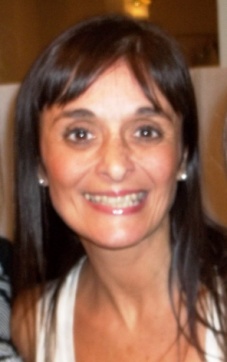 Máster Coach Profesional certificada por la AAPC 2012.Coach Ontológico Profesional Certificado (C.R.E.A.R) 2003.Contadora Pública Nacional (Universidad Católica Argentina) Buenos Aires 1995.Ex Consultora del Banco Mundial (2001 – 2006).
Es asociada en IDEACTION para proyectos de Coaching, Formación y Transformación para las siguientes Organizaciones:CMR- Falabella: Citibank, Wonderware, PAE  CAPITAL FEDERAL Y COMODORO RIVADAVIA, , UCEMA,  Mastellone,  Cardif, Gestión Compartida.Socia Activa de la Asociación Argentina de Profesionales de Coaching.Miembro Fundadora de la Federación Internacional de Coaching.Es Fundadora, Directora General y Entrenadora de ENTRENAR-T COACHING GROUP Buenos Aires,  Consultora en Coaching Ontológico y Aprendizaje Transformacional con sedes  en Tucumán,Villa Mercedes, Rio Grande, Misiones, Entre Ríos , Paraguay  (Agosto 2003 a la actualidad).
Entrenadora en Programas de Liderazgo Personal e interpersonalFormadora  en el Programa de Coaches Ontológicos Profesionales avalada. Formación avalada por la  AACOP .Asociación Argentina de deCoaches Ontológicos Profesionales y por la  FICOP – Federación Internacional de Coaches Ontológicos Profesionales, cuyos presidentes honorarios son Rafael Echeverría y Julio Olalla.Consultora para  otras Empresas: Petrobras Energía, BASF División Agro;  Radio Mega y Radio 10; Epsa, Music, Escuelas El Taller y Fátima (Tucumán); Ministerio de Trabajo. BID  Perú, Ecuador, Bolivia y Venezuela , Coach para el Programa de Inteligencia emocional en Tenaris– Argentina, Sancor Salud, Multigraphic.Coach DocenteEn  ADCA, Asociación de Desarrollo y Capacitación en la Argentina. (2007 a la 2014)Coach en el ICP para la Clase el  Exponer productivo. (2009)Profesora invitada para una Charla Especial sobre el Coaching Organizacional en la Carrera de Recursos Humanos en la Universidad de Salvador.(2010)Coach adjunta en el Programa de Coaching en la Universidad del CEMA. Amplia Experiencia en: Programas de Liderazgo, Trabajo en Equipo, Lenguaje no Verbal y el impacto en la comunicación, Inteligencia Emocional, Creación de contextos motivacionales de aprendizajes y facilitar  reuniones de trabajo.